Tisztelt Szülők!Ha nem esik nehezükre, és az otthoni csendet nem zavarja túlságosan, az alábbi honlapról gyakorolhatják a pajtások a furulyázást. Mi még csak három hangot tanultunk (nem tudom, ki vitte haza a kottákat), de sebaj. Hátha előrelépés lesz a videók szerinti tanulás. FurulyaIskola.huDalismétlés, dalfelismeréshttps://learningapps.org/view4719412Továbbá barkácsötleteket is javasolok, de hangsúlyozom, ezek csak javaslatok:     A heti román témákhoz igazodva házi-vagy vadállatok képéből készíthet mozaikjátékot (puzzle): saját rajzot készít, egy keretet hozzá; feldarabolja a rajzot; borítékot készít a darabkáknak; a keretbe többször is kirakható a forma.    Tavaszi szobai dekoráció is készíthető, hátha jobb kedvre derül a család apraja-nagyja. Az alábbi függődíszek csak ötletek.
    Arra kérem Önöket, hogy akár fotóval vagy egyszerű írott visszajelzéssel tájékoztassanak arról, hogy gyerekük mennyire haladt a munkával. Hétfőtől további témák következnek, jó volna addig befejezni a tervezett munkát. Táblázatba foglalom, miből meddig kellett eljutni: 
Pihentető hétvégét!Csilla tanciANYANYELVANYANYELVANYANYELVROMÁNROMÁNMATEMATIKAMATEMATIKATANKÖNYVOLVASÁS MUNKAFÜZETÍRÁS MUNKAFÜZETTANKÖNYVMUNKAFÜZETSZÁMÖSVÉNYGYAKORLÓ95. old. alja58. old/7 az utolsó feladat62. old. alja80. old. alja74. old. alja35. old. alja52. old. alja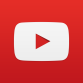 